Наше первое самостоятельное проживание в учебной квартире  Мы, Владислав  А. и Андрей К., Тимур И. прожили в учебной квартире две недели. Очень долго ждали своей очереди, поэтому заселялись с хорошим настроением и кучей планов. Во время проживания мы поняли, что жить самостоятельно не так-то и просто, но только если не умеешь готовить. Нам по готовке все две недели помогали воспитатели и специалисты детского дома. Мы научились готовить много интересных блюд (никогда не думали, что в котлетах есть еще что-то кроме мяса). Активно пользовались бытовой техникой: стиральная машина, мультиварка, микроволновая печь (кстати, в ней можно ни только разогревать, но и готовить), утюг. С уборкой проблем не возникло, так как навыки уже были (любимые генеральные уборки в группе) Самое сложное - заставить себя!Время от времени к нам приходили ребята с группы, воспитатели, знакомились, как мы живем, помогали нам советами.В общем, жить самостоятельно одновременно сложно и  интересно, а проживание в социальной квартире помогает это осознать и подготовиться к определенным неожиданностям.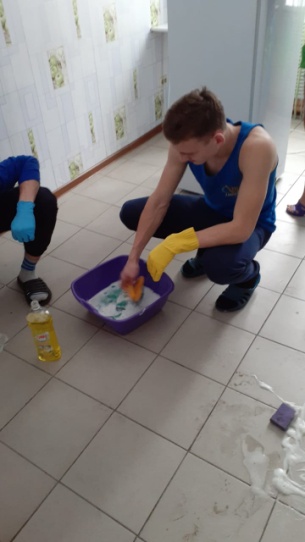 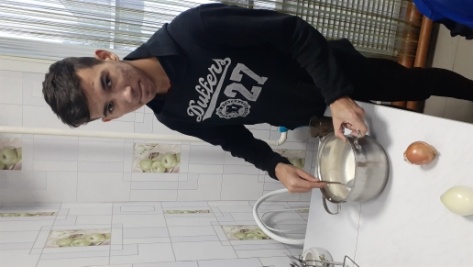 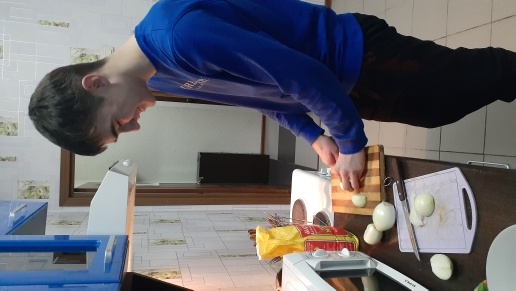 